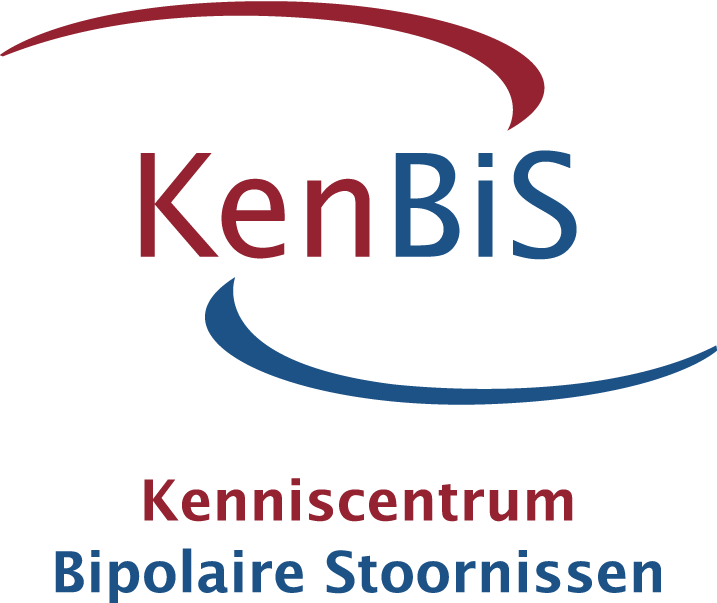 Programma masterclass bipolaire stoornissen 2018 georganiseerd                          door het Kenniscentrum Bipolaire Stoornissen (KenBiS)Dag 3 – Dinsdag 16 oktober 2018Programma masterclass bipolaire stoornissen 2018 georganiseerd                          door het Kenniscentrum Bipolaire Stoornissen (KenBiS)Dag 4 – Woensdag 17 oktober 2018TijdProgrammaDocentDocentLiteratuur09.00 uurOntvangstMarije de Kruijff/ Thea van TroostMarije de Kruijff/ Thea van Troost09.00 – 10.30 uurPsychotherapie bij de behandeling van bipolaire stoornisPsychosociale interventies en psycho-educatie bij de behandeling van de bipolaire stoornisMarije de Kruijff/ Thea van TroostMarije de Kruijff/ Thea van TroostHfdstuk 9, 10, 18 en 19 Handboek bipolaire stoornissen Uit richtlijn bipolaire stoornis 2015: Hoofdstuk 6 Psychosociale en psychologische interventies10.30 – 10.45 uurpauze10.45 - 12.15 uurVervolg psychotherapie bij de behandeling van bipolaire stoornisPsychosociale interventies en psycho-educatie bij de behandeling van de bipolaire stoornisMarije de Kruijff/Thea van TroostMarije de Kruijff/Thea van Troost12.15 - 13.15 uur lunch13.15 - 15.15 uurSignaleringsplanAfronding technieken zelfmanagement (verpleegkundigen)Petra RijperPetra RijperHfdst. 19De cursisten wordt verzocht een signalerings-plan te maken van iemand met een bipolaire stoornis en deze mee te nemen.Voor de toelichting en een blanco signaleringsplan zie de website www.kenbis.nl15.15 – 15.30 uurpauze15.30 - 17.00 uurCognitieve problemenSusan ZytoSusan ZytoHfdst. 8 – cognitieve functiestoornissen – 157 Lydia Krabbendam en Baer ArtsBijlage 2- TvP artikelBijlage 3 – Neuropraxis artikel17.00 - 17.30 uurpauze pauze 17.30 - 19.00 uurAlcohol en bipolaire stoornissenAlcohol en bipolaire stoornissenJan van ZaaneHfdst 24 pag. 422-426Hfdst 14 Handboek Dubbele Diagnose (Bijlage 4)19.00 uur DinerDinerTijdProgrammaProgrammaProgrammaDocentLiteratuur09.30 – 11.00 uur09.30 – 11.00 uurCompliance (therapietrouw)Raphael SchulteRaphael SchulteHfdst 8 van Omgaan met stemmings-wisselingen – Jan Scott (bijlage 6)Zie document: ‘opdracht ter voorbereiding’Let op uiterste inleverdatum!11.00 – 11.15 uur11.00 – 11.15 uurpauzeHfdst 8 van Omgaan met stemmings-wisselingen – Jan Scott (bijlage 6)Zie document: ‘opdracht ter voorbereiding’Let op uiterste inleverdatum!11.15 – 12.30 uur11.15 – 12.30 uurSamenwerkingRaphael SchulteRaphael SchulteHfdst 8 van Omgaan met stemmings-wisselingen – Jan Scott (bijlage 6)Zie document: ‘opdracht ter voorbereiding’Let op uiterste inleverdatum!12.30 - 13.30 uur 12.30 - 13.30 uur lunch13.30 – 15.00 uur13.30 – 15.00 uurFarmacotherapeutische behandeling en somatische comorbiditeit.Raphael SchulteRaphael Schulte- Hfdst. 12 en 23.(aangevuld met 13,14,15,16, 17) - De nieuwe richtlijn Hfdst. 7 t/m hoofdstuk 10 (bijlage 5) 15.00 – 15.15 uur15.00 – 15.15 uurpauze15.15 – 17.00 uur15.15 – 17.00 uurVervolg farmacotherapeutische behandeling en somatische comorbiditeit.Raphael SchulteRaphael Schulte